Učenici: SVI1. Broji do 20 ( 2 puta)2. Izbroji koliko žlica i noževa imate.3. Pročitaj ove brojeve:16		19		1		14		618		3		10		9		124. Izvrši zadatak: Pljesni 18 puta.Pokucaj na vrata 8 puta.Napravi 3 kruga oko stola.Vikni glasno HURA 2 puta.Napravi 17 čučnjeva.Skoči u zrak 15 puta.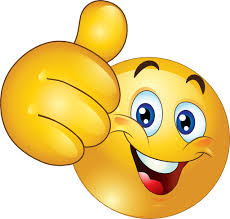 Možeš još? Zagrli mamu 2 put.Daj 5 bratu, sestri, mami, tati 3 puta.Mahni mi 4 puta.